Laboratorní práce č.3					Jména členů skupiny:____________								                  Datum: ______________Z čeho jsou složeny látky?Úkol č. 1 (důkaz částicového složení látek)Pomůcky a chemikálie: manganistan draselný, voda, odměrný válec, skleněná trubičkaNěkolik krystalků manganistanu draselného vložte pomocí skleněné trubičky do skleněného válce a válec naplňte vodou. Poté trubičku z válce s vodou opatrně vyjměte. Proti bílému pozadí pozorujte, jak se z krystalků uvolňují částice manganistanu draselného a s vodou postupně tvoří fialový roztok.Pozorování:Úkol č. 2 (důkaz částicového složení látek)Pomůcky a chemikálie: ocet, parfém, líh, Petriho miskyNa tři misky nalijte trochu octa, parfému a lihu. Sledujte pronikání zápachu nebo vůně prostorem. Pozorování:Úkol č. 3 (důkaz částicového složení látek)Ponořením slepičího vejce do octa na 24 hodin dojde k odvápnění jeho skořápky. Na jeho povrchu zůstane blána – „kůže vajíčka“, která dovnitř vejce propouští částice vody. Po odvápnění skořápky ponořte vejce do čisté vody a sledujte jeho „ztloustnutí“ (1 hodinu po ponoření vejce do vody). Pozorování:Úkol č. 4 (důkaz změny objemu při mísení látek o různé velikosti částic)Pomůcky a „chemikálie“: 3 odměrné válce, semena hrachu, zrnka máku Proveďte pokus s „modely“ částic. Menší částice budou představovat jednu látku a větší částice druhou látku. V odměrném válci smíchejte 50 ml jedné látky a 50 ml druhé látky. Změřte objem výsledné směsi. Pozorování:Shrnutí a závěr:Odpovězte na následující otázky a doplňte vlastní závěr z předešlých pokusů.Doplň:Všechny látky jsou tvořeny z ____________. Částice stejné látky jsou_____________, částice ___________ látek mají různou velikost a tvar.Jak se provádí čichová zkouška?Jak nazýváme jev, který jste ověřili v předešlých pokusech?Pomocí částic zakreslete 3 známá skupenství a způsoby jejich přeměny: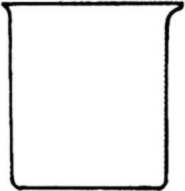 					                Pevná látka		      Kapalina							         Plyn	Vlastní závěr:Hodnocení spolupráce ve skupině:       výborná	velmi dobrá	průměrná 	slabá            Problémy, pokud se vyskytly: